ПЛАН – СХЕМЫ МБДОУ № 47 ПОС.ЭЛЬБАН.План – схема расположения МБДОУ № 47, пути движения транспортных средств, маршруты движения детей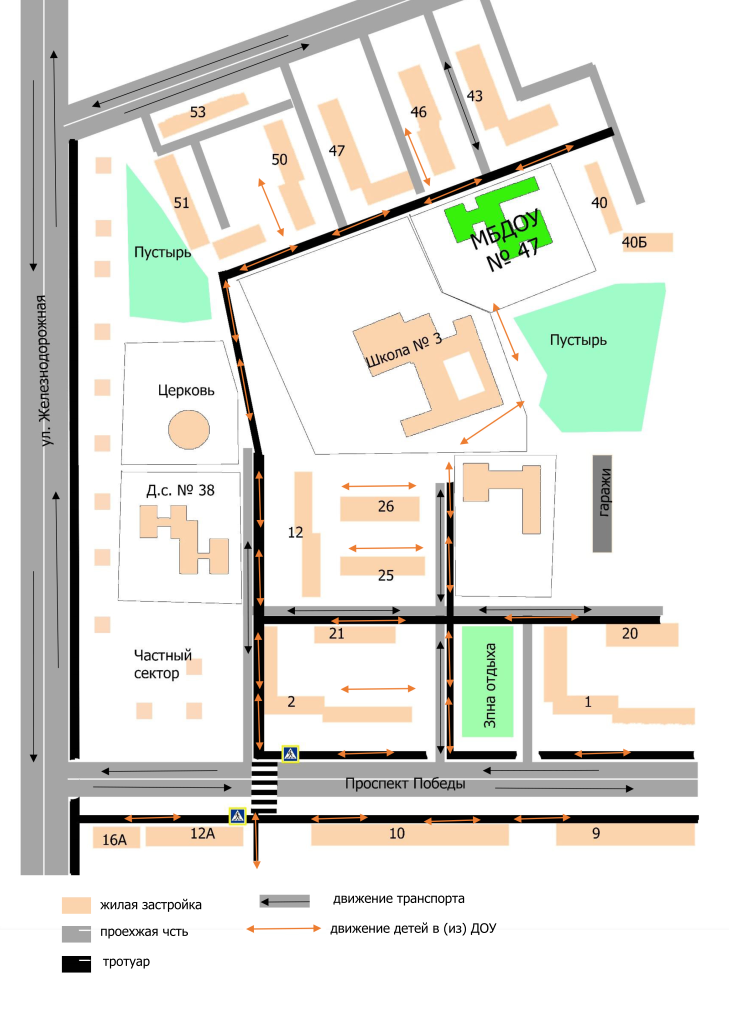 